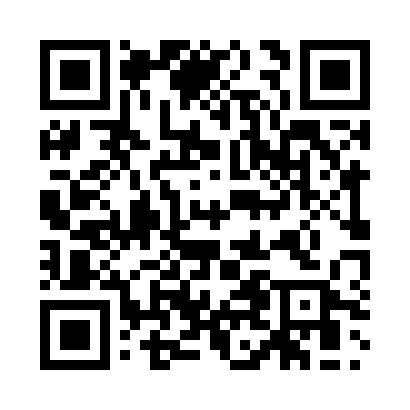 Prayer times for Aggerhutte, GermanyWed 1 May 2024 - Fri 31 May 2024High Latitude Method: Angle Based RulePrayer Calculation Method: Muslim World LeagueAsar Calculation Method: ShafiPrayer times provided by https://www.salahtimes.comDateDayFajrSunriseDhuhrAsrMaghribIsha1Wed3:386:041:285:308:5311:082Thu3:356:021:285:318:5511:113Fri3:316:001:285:328:5611:144Sat3:285:581:285:328:5811:175Sun3:245:571:285:338:5911:206Mon3:215:551:285:349:0111:237Tue3:175:531:275:349:0211:268Wed3:145:521:275:359:0411:309Thu3:135:501:275:359:0511:3310Fri3:125:481:275:369:0711:3511Sat3:115:471:275:379:0911:3512Sun3:115:451:275:379:1011:3613Mon3:105:441:275:389:1211:3714Tue3:095:421:275:389:1311:3715Wed3:095:411:275:399:1411:3816Thu3:085:391:275:399:1611:3917Fri3:085:381:275:409:1711:3918Sat3:075:371:275:419:1911:4019Sun3:075:351:275:419:2011:4020Mon3:065:341:275:429:2211:4121Tue3:065:331:285:429:2311:4222Wed3:055:321:285:439:2411:4223Thu3:055:311:285:439:2611:4324Fri3:055:291:285:449:2711:4425Sat3:045:281:285:449:2811:4426Sun3:045:271:285:459:2911:4527Mon3:045:261:285:459:3011:4528Tue3:035:251:285:469:3211:4629Wed3:035:241:285:469:3311:4630Thu3:035:241:295:479:3411:4731Fri3:025:231:295:479:3511:48